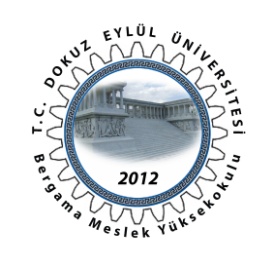 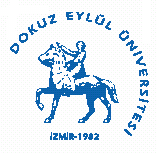 STAJ BAŞVURU FORMUT.C.DOKUZ EYLÜL ÜNİVERSİTESİBergama Meslek Yüksekokulu Müdürlüğü’neİZMİR	Yüksekokulunuz..........................................................Programı.....................................................okul numaralı öğrencisi ..........................................................’nın başvurusu tarafımızdan incelenerek; Stajını  ......./......./20….. -  …..../…..../20…. tarihleri arasında aşağıda sağlanan imkanlarla  kurumumuzda / iş yerimizde yapması uygun görülmüştür.	Bilgilerinize ve gereğini arz/rica ederim.	 


(Yetkili İsim, İmza ve İşyeri Kaşesi)Bu form İşveren/kurum tarafından onaylandıktan sonra öğrencimiz aracılığı ile ÖĞRENCİ İŞLERİ BİRİMİNE teslim edilecektir.											Tarih:.................................................... Program Başkanlığı’na İlk (zorunlu ) (     )  -   İkinci  (zorunlu  ) (      )  Stajımı adı geçen İşyeri/kurumda yapmama müsaadelerinizi arz ederim.                                                                                                                                                Adı Soyadı:
									                              İmza


	Tarih:Öğrencinin ilk ( zorunlu  )  (      )- ikinci ( zorunlu )   (      )  Stajını adı geçen işyeri/kurumda yapması uygundur.                                                                                                                   Adı Soyadı :
									          İmza :5510 SAYILI SOSYAL SİGORTALAR VE GENEL SAĞLIK SİGORTASI KANUNU  KAPSAMINDA STAJ YAPAN ÖĞRENCİYE AİT BİLGİ FORMUÖĞRENCİ BİLGİLERİ:    STAJ BİLGİLERİ:SİGORTA BİLGİLERİ:ADRES BİLGİLERİ:   *Resmi tatiller ve hafta sonları staj gününden sayılmamaktadır.  **Öğrenciler her durumda yukarıda beyan ettikleri tarihler arasında stajını tamamlamak zorundadır. ***Bu konudaki mesuliyet öğrenciye aittir. Yukarıda verdiğim bilgilerimin doğruluğunu kabul eder gereğinin yapılmasını arz ederim. 									Tarih 		:									Adı Soyadı    :									İmza		:İşyerinin Adı     :Adresi:Telefonu:Faksı:E-posta :İş Yeri IBAN No  :İş Yeri IBAN No  :İŞYERİ / KURUM TARAFINDAN ÖĞRENCİYE SAĞLANACAK İMKANLARİŞYERİ / KURUM TARAFINDAN ÖĞRENCİYE SAĞLANACAK İMKANLARBU BÖLÜM ÖĞRENCİ TARAFINDAN DOLDURULACAKTIR.Öğrenci No:Adres:TelefonEv
GSM
:
:BU BÖLÜM PROGRAM BAŞKANI TARAFINDAN DOLDURULACAKTIR.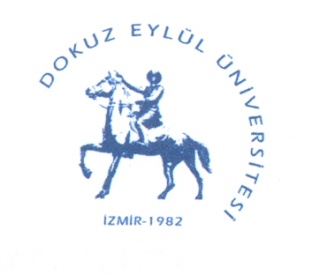 T.C.DOKUZ EYLÜL ÜNİVERSİTESİ	Bergama Meslek Yüksekokulu Müdürlüğü 	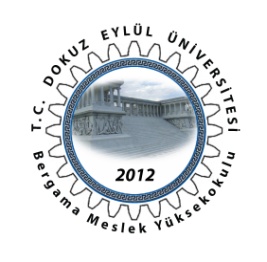 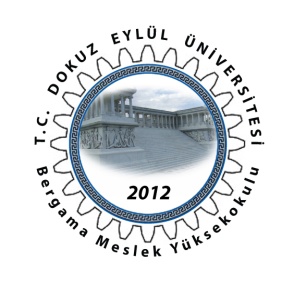 ADISOYADIÖĞRENCİ NOBÖLÜMSTAJ BAŞLAMA TARİHİ..……./..…..../ 20….STAJ BİTİŞ TARİHİ..……./..…..../ 20….TC KİMLİK NOAilenizin Sosyal Güvencesi Var mı?EVET      HAYIR  EVET      HAYIR  EVET      HAYIR  EVET      HAYIR  EVET      HAYIR  EVET      HAYIR  EVET      HAYIR  EVET      HAYIR  EVET      HAYIR  EVET      HAYIR  EVET      HAYIR  EVET      HAYIR  EVET      HAYIR  EVET      HAYIR  Ailenizin Sosyal Güvencesi Var ise Türü SGK      BAĞKUR     EMEKLİ SANDIĞI  YEŞİL KART     SGK      BAĞKUR     EMEKLİ SANDIĞI  YEŞİL KART     SGK      BAĞKUR     EMEKLİ SANDIĞI  YEŞİL KART     SGK      BAĞKUR     EMEKLİ SANDIĞI  YEŞİL KART     SGK      BAĞKUR     EMEKLİ SANDIĞI  YEŞİL KART     SGK      BAĞKUR     EMEKLİ SANDIĞI  YEŞİL KART     SGK      BAĞKUR     EMEKLİ SANDIĞI  YEŞİL KART     SGK      BAĞKUR     EMEKLİ SANDIĞI  YEŞİL KART     SGK      BAĞKUR     EMEKLİ SANDIĞI  YEŞİL KART     SGK      BAĞKUR     EMEKLİ SANDIĞI  YEŞİL KART     SGK      BAĞKUR     EMEKLİ SANDIĞI  YEŞİL KART     SGK      BAĞKUR     EMEKLİ SANDIĞI  YEŞİL KART     SGK      BAĞKUR     EMEKLİ SANDIĞI  YEŞİL KART     SGK      BAĞKUR     EMEKLİ SANDIĞI  YEŞİL KART     25 Yaşını Doldurdunuz mu?EVET EVET EVET HAYIR HAYIR HAYIR HAYIR ADRES:İL:İLÇE/KÖYCEP TELEFONU:POSTA KODU: